Nombre: _____________________ 							Hora: ________Español 1 Lección 3: La familiaUn video: La familia¿De dónde es el narrador del video? (¿Qué país?) ______________________________________La narradora del video se llama __________________________.Su hermana Isabel es __________________________ (mayor/menor).¿Cómo se dice “only child” en español? ___________    ___________________¿Qué significa “casado/a” en inglés? _______________________¿Qué significa “soltero/a”? _______________________Los primos de María, Jorge y Javier, son ________________________. Son idénticos. Identifica estos cognados del video: adoptado/a = _____________________divorciado/a = _____________________Identifica este vocabulario del video:Sobrina = ______________________Nuera = ______________________Yerno = ______________________Cuñado = _____________________Más vocabulario….Se lleva bien = gets along well withSe cae bien = She/he likes (him/her)Conexión personal:¿Con quién en tu familia te llevas bien? (Who do you get along well with?)Me llevo bien con mi _________________________________.¿Quién en tu familia no te cae bien? (Who do you not like much in your family?)No me cae bien mi __________________________________.Errores comunesInstrucciones: Busca los errores y escribe las frases correctamente.Mi clase es al lado de la cafetería.________________________________________________________________________Me gusta matemáticas.________________________________________________________________________Mis clases favorito es inglés, ciencias y humanidades.________________________________________________________________________¿Qué hora es tu clase de español?________________________________________________________________________La clase terminas a las doce y cinco de la tarde.________________________________________________________________________Nosotros viajar a Canadá en lunes.________________________________________________________________________Mi abuelo te gusta caminar y descansar.________________________________________________________________________Yo me gusto la escuela.________________________________________________________________________Necesitamos caminamos rápido a la clase.________________________________________________________________________Sus primos son rubio y delgado.________________________________________________________________________Me gusta bailo y canto.________________________________________________________________________Mi llevo un cuaderno y tres libros en mi mochila.________________________________________________________________________¿Cuántos estudiantes en la clase de biología?________________________________________________________________________Yo estoy alto.  Kevin y Ángela son bajo.________________________________________________________________________Mi amigos y yo termino la tarea de geometría.  ________________________________________________________________________DESCRIPTIVE ADJECTIVES (fill in the blank)Descriptive adjectives and adjectives of nationality generally _______ the noun. El niño rubio es de España.		La abuela española habla inglés.   	The blond boy is from Spain.		The Spanish grandmother speaks English.Adjectives of quantity are placed ________ the modified noun. 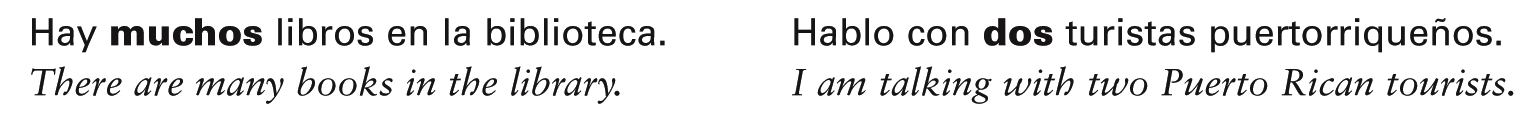 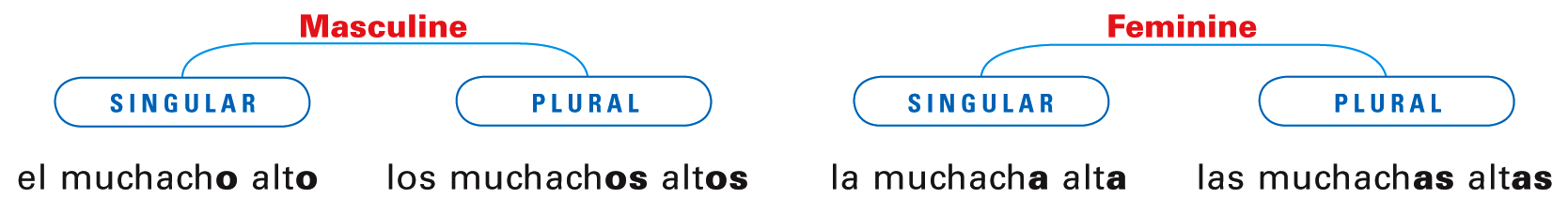 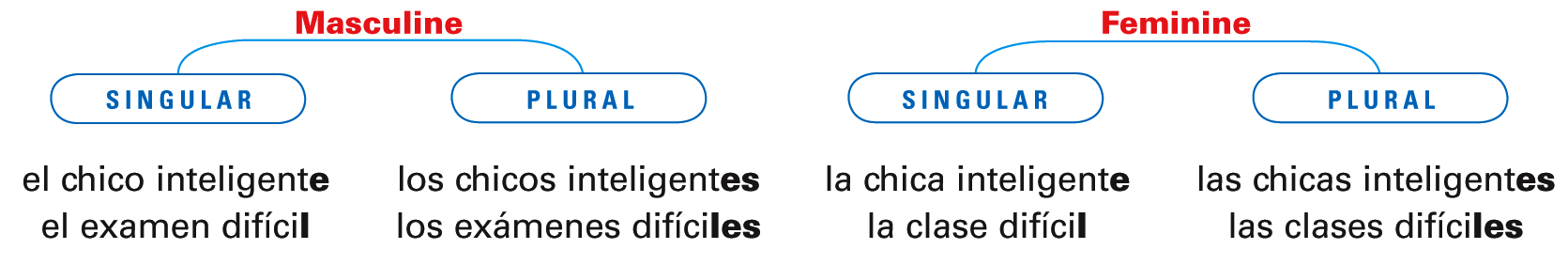 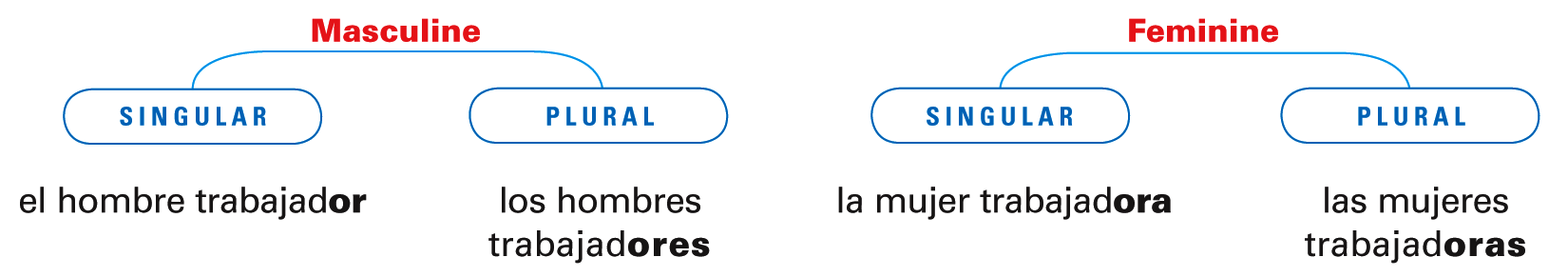 Bueno/a and malo/a can be placed ________ or _______ a noun. 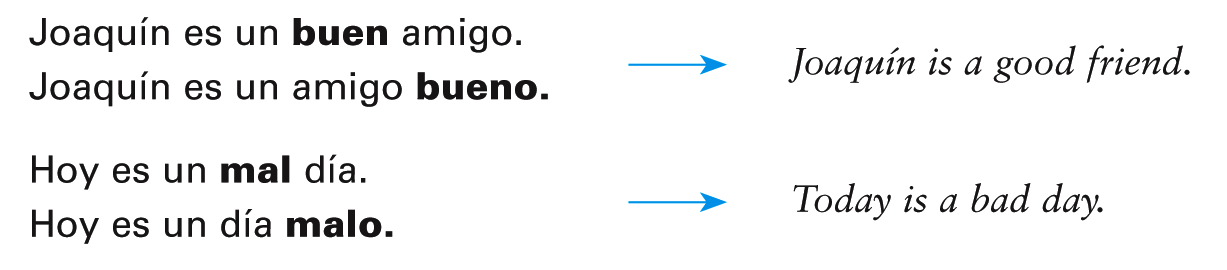 When grande appears before a singular noun, it is shortened to gran, and the meaning of the word changes: gran = ______ and grande = _________. 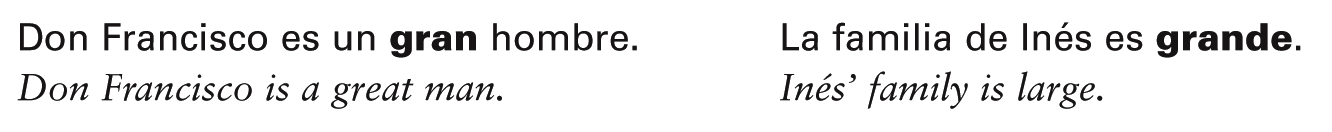 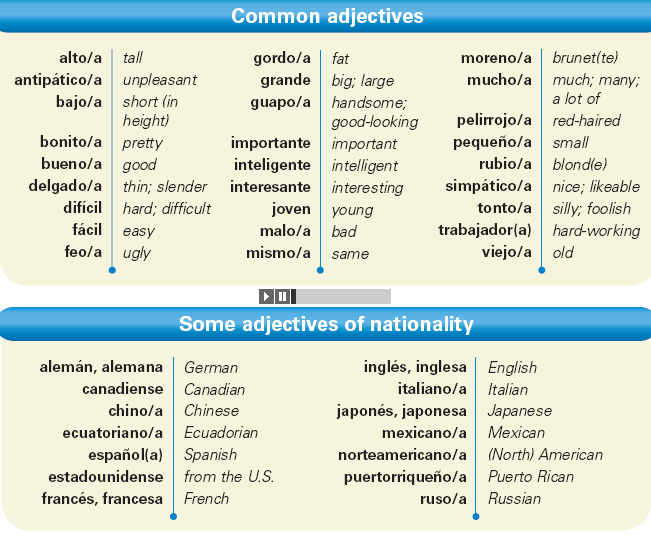 Práctica con los adjetivos.  Traduce las frases siguientes. The silly driver returns home.The hardworking mother prepares dinner.The handsome fathers dance and sing.The young students study the vocabulary.  Where do the tall students walk to?Elena is French. Elena is a tall girl. I am a nice student. I am Spanish (from Spain).Elsa and Raquel are Puerto Rican. They are short. Why are you silly/foolish? Are you from the USA?¡Mi familia!Instrucciones: Describe a las personas en tu familia. Choose 5 or more of the family members below to describe. Remember to use the masculine or feminine form of adjectives. The last sentence is open-ended for you to include a special family member not listed.Mi mamá es __________________ y ______________________.Mi papá es ___________________ y _______________________.Mi hermano se llama ______________. Es _________________ y __________________.Mi hermana se llama ______________. Es _________________ y __________________.Mi primo ___________ tiene ___ años. Es ____________________________.Mi prima ___________ tiene ___ años. Es ____________________________.Mi tío se llama _________________. Es ____________________ y _________________.Mi tía se llama _________________. Es ____________________ y _________________.Mi abuelito es ____________________, ___________________ y __________________.Mi abuelita es ____________________, ___________________ y __________________.Mi sobrino se llama _________________ y tiene ___ años. Es _____________________.Mi sobrina se llama _________________ y tiene ___ años. Es _____________________.Mi _____________________ es ____________________ y ______________________.Instrucciones, Parte II: Ahora, conversa con un/a compañer@ y describe a tu familia. Now, chat with a partner and describe your family using the sentences above and additional phrases below. ¡Frases para describir tu familia!¡Mi familia es lo mejor! – My family is the best!¡Quiero mucho a mi familia! – I love my family so much!Mi familia es complicada. – My family is complicated.Tengo una familia difícil. – I have a difficult family.Estoy agradecido/a por mi familia. – I’m grateful for my family.¡Me llevo bien con mi familia! – I get along well with my family.No me llevo bien con mi familia. – I don’t get along well with my family.Me cae bien mi familia. – I like my family.Me gusta mi familia. – I like my family.¿Cómo es tu familia? – What’s your family like?3.2 Possessive adjectives (Adjetivos posesivos)Possessive adjectives, like descriptive adjectives, are words that are used to qualify people, places, or things. Possessive adjectives express the quality of ownership or possession. 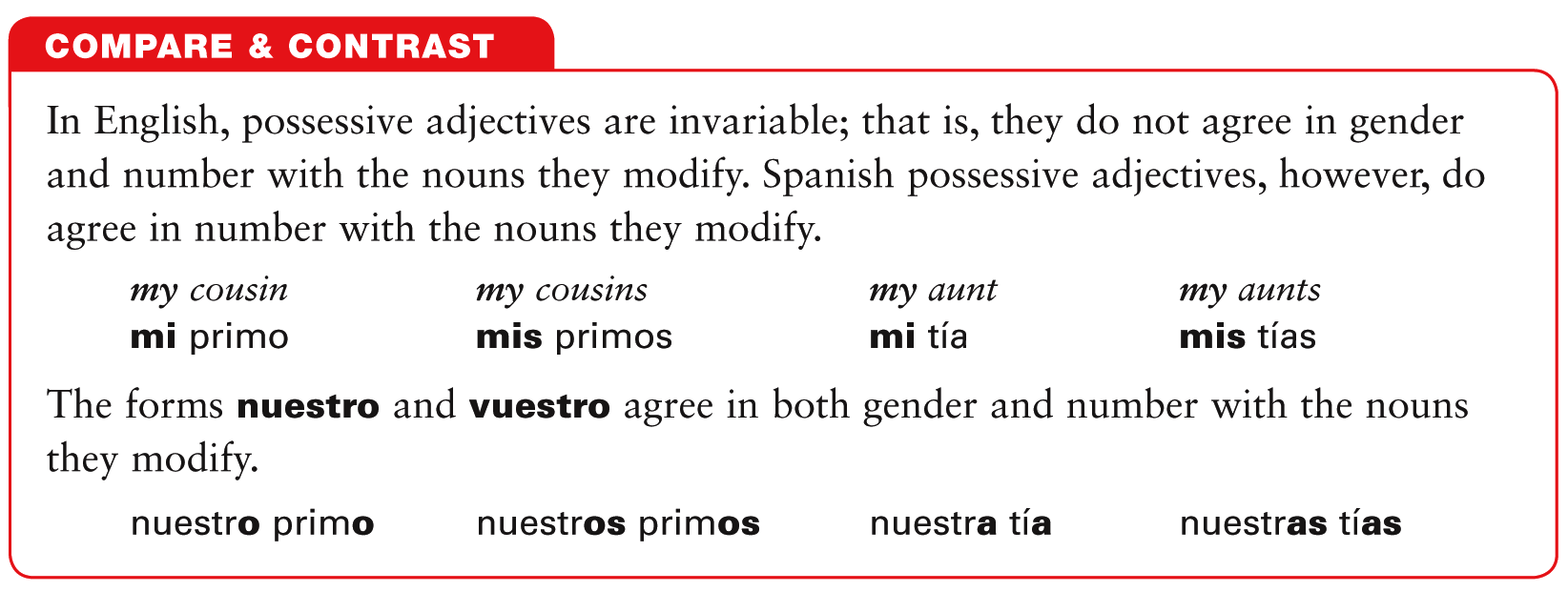 Because su and sus have multiple meanings (your, his, her, their, its), you can avoid confusion by using this construction instead: [article] + [noun] + de + [subject pronoun]. 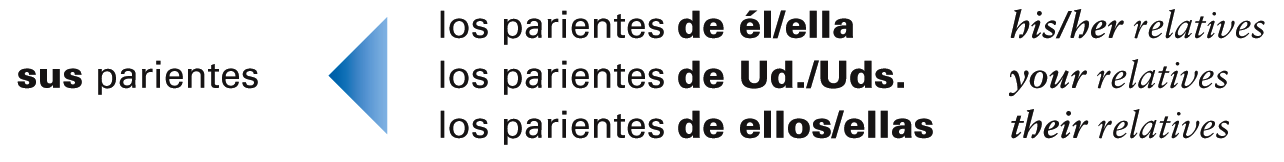 Translate and illustrate the following sentences.Your (familiar) bookMy pencilOur sistersYour (formal) chairsMy computersTheir houseOur friendTheir windowsTranslate the following sentences. We arrive to the house of our grandparents.Inés y Sara need their backpacks.Ramón looks for his workbooks.I return to my home.Graciela and I dance with our cousins.Regular ER – IR ending VerbsRegular ER verbs:						Regular IR verbs:comer   (to ____________)				escribir  (to____________)correr    (to ____________)				vivir    (to ____________)beber  (to ____________)				recibir    (to ____________)leer  (to ____________)					abrir    (to ____________)ER IR Verb PRACTICEConjugate the verb to match the subject. For example: if I rolled a 2 (Tú form) on the first roll and a 6 (beber) on the second roll I would write “bebes”Use the verb in a sentence.	Example: Tú bebes mucho agua.Edit your sentences and make corrections.Work with your group to write 10 sentences.1. Roll 1 _________	Roll 2 __________	Conjugated verb ________________	Sentence __________________________________________________________	Translation in English _______________________________________________2. Roll 1 _________	Roll 2 __________	Conjugated verb ________________	Sentence __________________________________________________________	Translation in English _______________________________________________3. Roll 1 _________	Roll 2 __________	Conjugated verb ________________	Sentence __________________________________________________________	Translation in English _______________________________________________4. Roll 1 _________	Roll 2 __________	Conjugated verb ________________	Sentence __________________________________________________________	Translation in English _______________________________________________5. Roll 1 _________	Roll 2 __________	Conjugated verb ________________	Sentence __________________________________________________________	Translation in English _______________________________________________6. Roll 1 _________	Roll 2 __________	Conjugated verb ________________	Sentence __________________________________________________________	Translation in English _______________________________________________7. Roll 1 _________	Roll 2 __________	Conjugated verb ________________	Sentence __________________________________________________________	Translation in English _______________________________________________8. Roll 1 _________	Roll 2 __________	Conjugated verb ________________	Sentence __________________________________________________________	Translation in English _______________________________________________9. Roll 1 _________	Roll 2 __________	Conjugated verb ________________	Sentence __________________________________________________________	Translation in English _______________________________________________10. Roll 1 _________	Roll 2 __________	Conjugated verb ________________	Sentence __________________________________________________________	Translation in English _______________________________________________TENER / VENIR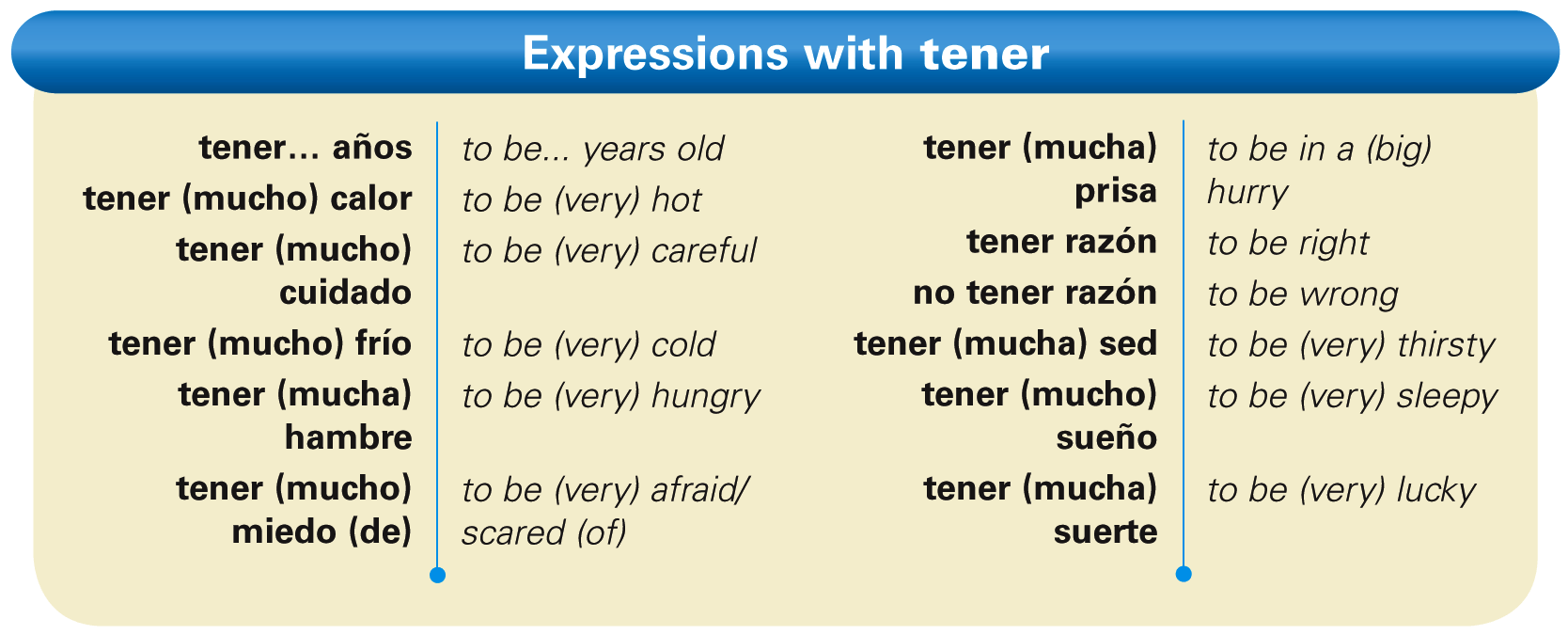 * tener que (have to…) Yo tengo que estudiar las matemáticas. (I have to study Math.)* tener ganas de (to feel like…) Nosotros tenemos ganas de comer. (We feel like eating.)Práctica Expresiones de tener.  Remember to use the idiomatic expressions associated with Tener. Rolando is thirsty.			 Ariel is sixteen years old.	 Candela and I are hungry.	 Enrique is really (muy) scared.		 Pablo and David are careful.	 You and Tomás are hot.		 You (familiar) are cold.		 I am really scared.			 Viviana is in a hurry.		 La profe Klein is right (como siempre).Margarita and Luna are tired.I am wrong.	2 Práctica con tener y venir: Completa la frase con la forma correcta de tener o venir. ¿A qué hora 				 ustedes al estadio?¿			 tú a la escuela en autobús?Nosotros 			 una prueba de psicología mañana.¿Por qué no 			 Juan a la clase de literatura?Yo 			 dos hermanos y mi prima 			 tres años.Inés 			 con su esposo y yo 			 con Francisco.Marta y yo no 				 al laboratorio los sábados.Mis padres 				 unos amigos japoneses.¿			 Uds. fotos de sus familiares?Necesito comer porque 				 hambre.Yo 			 una clase de ciencias a las doce.Mis amigos 			 a comer a la cafetería hoy.Expresiones de Tener:  Escribe las expresiones de tener para completar la tabla.
Expresiones de Tener: Escribe la expression de tener.  Usa el sujeto correcto. ¡Estoy tarde! ¡Hay un monstruo en tu casillero (locker)!Necesitamos comer.Ellos necesitan agua.Es el cumpleaños cuando puedo (I can) conducir (drive) finalmente.Ella gana (wins) la lotería.Es agosto y no tengo aire acondicionado.Ellos creen que (that) dos y tres son cinco.  Tú crees que dos y tres son seis.Deseo dormir (sleep).En la clase de ciencias tenemos fuego y químicos.Nieva (It’s snowing) y no tengo una chaqueta.Because their forms are irregular, you will have to _________________________________________ them.Practicamos¿Qué tienes?  Tengo una mochila¿Cuántos hermanos tienes?  Tengo dos hermanos y una hermana.1. ¿De dónde vienes?  _________________________________________2. I am coming from school.  _________________________________________3. Tengo un examen.  _________________________________________4. Who has my phone?  _________________________________________Completar  Fill in the blanks with the correct forms of tener or venir. 1. Yo ________________________ una prueba en la clase de historia.2. Tere y Amalia ________________________________ al estadio para practicar el tenis. 3. Iván y yo ________________________________ a clase para aprender. 4. Nosotros no _______________________________ ningunos (any) hijos. 3.4 Tener expresionesTener # años 			_____________________________________________Tener cuidado 		_____________________________________________Tener suerte 			_____________________________________________Tener ganas de + infinitivo 	_____________________________________________Tener vergüenza 		_____________________________________________Tener sueño 			_____________________________________________Tener razón 			_____________________________________________Tener prisa 			_____________________________________________Tener miedo 			_____________________________________________Tener calor 			_____________________________________________Tener frío 			_____________________________________________Tener hambre 			_____________________________________________Tener sed 			_____________________________________________Tener +que+ infinitivo 	_____________________________________________Traducir las frases al español. 1. I am sixteen years old. 	___________________________________________________2. We are lucky. 		___________________________________________________3. She is in a hurry. 		___________________________________________________4. He is tired. 			__________________________________________________5. They are right. 		___________________________________________________6. You (informal) feel like running. _________________________________________________7. You guys are not afraid. 	_________________________________________________8. You (formal) are sleepy.	 ___________________________________________________9. We are careful. 		___________________________________________________10. They are embarrassed. 	___________________________________________________1 Oraciones  Complete each sentence with a logical ending. Modelo  Cuando los estudiantes no tienen razón… el profesor explica la información.1. Cuando Ernesto tiene ganas de mirar la televisión. _______________________________________________________________________ 2. Cuando mis amigos y yo tenemos hambre..._______________________________________________________________________ 3. Cuando tienes mucho sueño..._______________________________________________________________________ 4. Cuando mis abuelos vienen a mi casa...______________________________________________________________________ 2 Oraciones  Form complete sentences using the information provided AND the correct form of tener or venir which you must ADD IN.1. yo / de / Italia_______________________________________________________________________ 2. nuestros primos /a las 10:00 p.m._______________________________________________________________________ 3. tú / miedo /de  la película (movie) de horror _______________________________________________________________________ 4. nosotras / ganas /de  mirar / la televisión_______________________________________________________________________ 5. usted / mucho / sed_______________________________________________________________________lunesmartes/miércolesjuevesviernes25Vocabulario26/27Vocabulario28 Día de acción de gracias29 No hay escuela2Vocabulario3/4Vocabulario5Descriptive adjectives6Prueba de vocabPossessive adjectives9Adjectives10/11-ER and -IR verbs12Prueba de adjectivos-ER and -IR verbs13-ER and -IR verbs16Tener y venir17/18Tener y venir19Tener y venir20Prueba de -ER and -IR verbsDía divertido2324/2526273031/1 enero236Chapter Review7/8Chapter Review9Prueba de tener y venir10Chapter Review13Repaso para el final14/15161720 Día de MLKNo hay escuela.21 Non-block day22 FINALS 2, 4, 623 FINALS 1, 324 FINALS 5, 7Nombre de tu compañer@ ¿Cuántas personas hay en tu familia?¿Cómo se llaman tus padres?  ¿De dónde son?  ¿Dónde trabajan?¿Cuántos hermanos tienes?  ¿Cuántos años tienen tus hermanos?(*hermanos = hermano[s] + hermana[s])¿Quién es tu pariente favorito?¿Dónde viven tus abueliltos?¿Tienes un mejor amigo? ¿Te gusta textear a tu mejor amigo?mi (s)nuestro/a (s)tu (s)vuestro/a (s)su (s)su(s)myouryouryourhis/hers/its/yourstheir/all of yours      Provide the appropriate form of each possessive adjective:      Provide the appropriate form of each possessive adjective:Es _____ (my) libro. _____ (My) familia es ecuatoriana. _____(Your, fam.) esposo es italiano._____(Our) profesor es español. Es _____ (her) reloj. Es _____ (your, fam.) mochila. Es _____ (your, form.) maleta._____(Their) sobrina es alemana._____ (Her) primos son franceses. _____(Our) primos son canadienses. Son _____ (their) lápices. _____(Their) nietos son japoneses. Son _____ (our) plumas. Son _____ (my) papeles. _____(My) amigas son inglesas.Son _____ (his) cuadernosERERIRIR-o-emos-o-imos-es-éis-es-ís-e-en-e-enYo      ________oNosotros  ______emosYo      ________oNosotros  _____imosTú      ________esVosotros    _______éisTú      ________esVosotros    _______ísÉl/Ella/Ud.  ______eÉllos/Ellas/Uds.  _______enÉl/Ella/Ud.  _______eÉllos/Ellas/Uds.  __enVERBENGLISH TRANSLATIONYo /Tú /Ud. /Nosotros /Vosotros / Uds. /aprenderbebercomercomprendercorrercreerdeberleerabrirasistircompartirdecidirdescribirescribirrecibirvivirRoll the dice. The first roll is for the subject.Roll the dice again. The second roll is for the verb.1= Yo1= compartir2= Tú2= recibir3= Él, ella, ud.3= escribir4= Nosotros4= vivir5= Ellos5= comer6= Uds.6= beberTener ( to____________)Tener ( to____________)Venir (to __________)Venir (to __________)STEM CHANGE: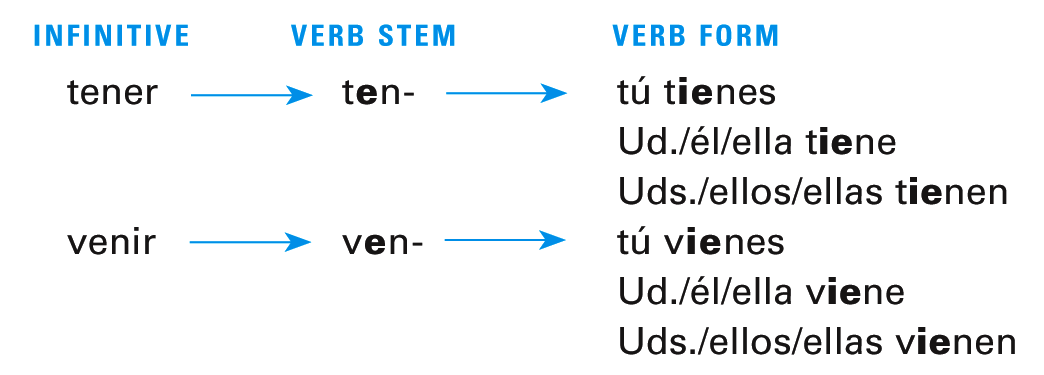                     TENER                     VENIREllos _______ tres nietos.Yo ________ cinco hermanos.El ingeniero _________ un primo.Nosotros _____________ dos tíos.Sandra y Diego _________ un hijo.Usted __________ muchos parientes.Tú ____________ cuatro hermanas.Ustedes ____________ dos padres.Mis primos __________ de México.Tú ____________ de California.Nosotras _________ de la escuela.Pepe ____________ de Inglaterra.Yo _____________ de la casa.Ellos ____________ del Canadá.Usted ____________ de Francia.Alfonso ____________ de la clase.Expresión con tenerDefinición en inglésExpresión con tenerDefinición en inglésto be… years oldto be in a big hurryto be hotto be rightto be very carefulto be wrongto be coldto be thirstyto be very coldto be sleepyto be very hungryto be luckyto be afraidto have (to do something)to be in a hurryto feel like (doing something)SubjectTenerVenir (+de =to come from) (+a =to come to)yoI haveI come fromI come totúYou (inf) haveYou(inf)  come fromYou(inf)  come toUsted/él/ellaYou (form) haveHe/she/it hasYou(form)  come fromYou(form)  come toHe/she/it comes fromHe/she/it comes tonosotros (as)We haveWe come fromWe come tovosotros(as)ESPAÑAYou all haveYou all come fromYou all come toustedes/ellos/ellasYou all haveThey haveYou all come fromYou all come to They come fromThey come to